Autoclave Use Log 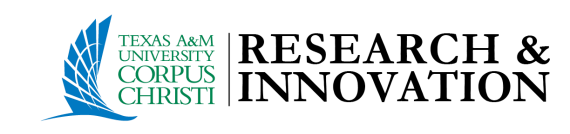 Autoclave Location: Building/Room _________________ 	Autoclave Model & Make: _______________________ Responsible Person Name: 	 	 	 	 	Responsible Person Phone: _______________________ The purpose of this log is to maintain documentation of autoclave use PLEASE SIGN IN FOR ALL LOADS 	 Page 1 of 2 Autoclave Use Log Autoclave Location: Building/Room _________________ 	Autoclave Model & Make: _______________________ Responsible Person Name: 	 	 	 	 	Responsible Person Phone: _______________________ Page 2 of 2 Date User Time of Day Load or Cycle # Cycle Type L = Liquid S = Solic P = Pre Vac Run Time Is this waste? Yes/No Load Sterility Verified? Yes/No Comments Or  Corrective Action Date User Time of Day Load or Cycle # Cycle Type L = Liquid S = Solic P = Pre Vac Run Time Is this waste? Yes/No Load Sterility Verified? Yes/No Comments Or  Corrective Action 